CONTROL DE ACCESO PARA ACTIVIDADES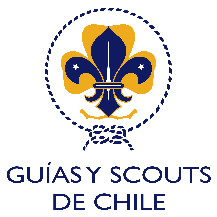 Marcar con X el o los síntomas que ha presentado en las últimas 48 hrsN°Nombre CompletoRUTCargo / Unidad¿Ha tenido contacto con una persona con COVID en los últimos 15 días?¿Ha tenido contacto con una persona con COVID en los últimos 15 días?Fiebre mayor o igual 37,5° C.Debilidad general, fatiga o cansancio.Dolor de garganta.Conjuntivitis (enrojecimiento ocular)Tos.seca.Dolor u opresión en el pecho.Escalofríos o vértigo.Diarrea.Pérdida del gusto o el olfato.Náuseas o vómitos.Dificultad respiratoria.Dolores musculares.Dolor de cabeza.Erupciones cutáneas.Congestión nasal.Índice de TemperaturaApto para ingresarApto para ingresarHora de IngresoHora de RetiroN°Nombre CompletoRUTCargo / UnidadSINOFiebre mayor o igual 37,5° C.Debilidad general, fatiga o cansancio.Dolor de garganta.Conjuntivitis (enrojecimiento ocular)Tos.seca.Dolor u opresión en el pecho.Escalofríos o vértigo.Diarrea.Pérdida del gusto o el olfato.Náuseas o vómitos.Dificultad respiratoria.Dolores musculares.Dolor de cabeza.Erupciones cutáneas.Congestión nasal.Índice de TemperaturaSINOHora de IngresoHora de Retiro010203040506070809